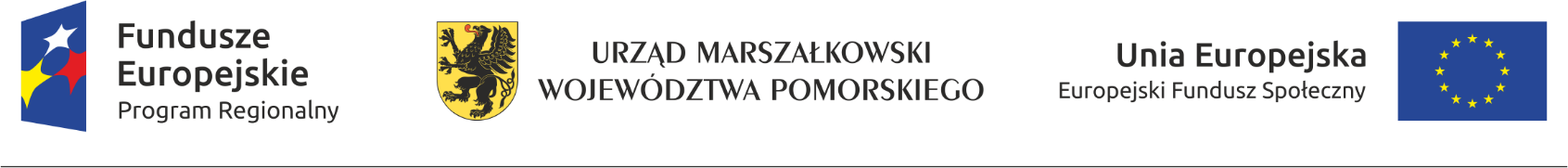 PROGRAM TARGÓW EKONOMII SPOŁECZNEJDLA SUBREGIONU POŁUDNIOWEGO WOJEWÓDZTWA POMORSKIEGO(POWIAT CZŁUCHOWSKI, CHOJNICKI, KOŚCIERSKI)7 grudnia 2017 r., ChojniceMIEJSCE: Zespół Szkół w Chojnicach, ul. Nowe Miasto 4-6 ChojniceCEL: Ekonomia społeczna w teorii i praktyce – nowe podejście do rozwiązywania problemów społecznych – podstawowe zasady i wartości1000-1015	Rejestracja uczestników  i   powitalna kawa1015-1030	Oficjalne otwarcie Targów- Paweł Orłowski – Wicemarszałek Województwa Pomorskiego	- Marcin Fuchs – Zastępca Dyrektora Departamentu Europejskiego Funduszu Społecznego Urzędu Marszałkowskiego Województwa Pomorskiego - Stanisław Skaja – Starosta Chojnicki- Arseniusz Finster – Burmistrz Miasta Chojnice  - Wojciech Kallas – Burmistrz Miasta i Gminy Debrzno- Zdzisława Hołubowska – Prezes Stowarzyszenia „Na Rzecz Rozwoju Miasta i Gminy Debrzno”- Katarzyna Dudzic – Kierownik Ośrodka Wsparcia Ekonomii Społecznej w Debrznie.Wystąpienia zaproszonych gości1030-1110	Kierunki Rozwoju Ekonomii Społecznej w Województwie Pomorskim – przedstawiciel Regionalnego Ośrodka Polityki Społecznej w Gdańsku.1110-1140	ABC Ekonomii Społecznej – Joanna Woźniczka - Prezes Fundacji NOVA,  ekspert ds. ekonomii społecznej1140-1210	Sytuacja młodzieży na rynku pracy  – Katarzyna Żmudzińska Wicedyrektor ds. Rynku Pracy  Wojewódzki Urząd Pracy w Gdańsku.1210-1230	Gospodarstwa Opiekuńcze – rozwijanie usług społecznych na obszarach wiejskich - Andrzej Dolny – Dyrektor Pomorskiego Ośrodka Doradztwa Rolniczego w Lubaniu, Barbara Ditrich – kierownik działu rozwoju obszarów wiejskich PODR w Lubaniu.1230-1315	Przerwa cateringowa: lunchCzęść Warsztatowa i pokazowa Targów1130-1330	Spółdzielnia uczniowska – praktyczna nauka przedsiębiorczości wśród uczniów – Tadeusz Podymiak – doradca kluczowy Ośrodka Wsparcia Ekonomii Społecznej w Debrznie.1315-1400 	Nowe możliwości czy problem? Współpraca JST z Podmiotami Ekonomii Społecznej i Przedsiębiorstwami Społecznymi – Kamil Zbroja – doradca kluczowy Ośrodka Wsparcia Ekonomii Społecznej w Debrznie.1000-1400 	Konsultacje indywidualne z doradcami Ośrodka Wsparcia Ekonomii Społecznej w Debrznie: 	Maciej Wypych – doradca specjalistyczny - prawnik OWES,Kamil Zbroja, Tadeusz Podymiak - doradcy kluczowi OWES,Adrian Ignasiak – doradca biznesowy OWES,Ewa Filipska – ekspert ds. ekonomii społecznej, konsultant OWES,Ilona Sołtyk-Grabowska – animatorka OWES1000-1400	Ekonomia społeczna w praktyce – stoiska wystawiennicze regionalnych podmiotów ekonomii społecznej (WTZ, KGW, PES i inne)1315-1400	Teatr za murami sztuka pt. „9 twarzy Ewy” w wykonaniu pań z Oddziału                           Zewnętrznego  w Czersku – Służba Więzienna.1400	                   Zakończenie I Targów Ekonomii Społecznej